ОПИСАНИЕ МЕСТОПОЛОЖЕНИЯ ГРАНИЦПубличный сервитут для использования земельных участков в целях размещения сооружение - ВЛ 110 кВ "ПС 220 Карталы - ПС 110Карталы - районная (2-я цепь) ПС 110 кВ Ракитная (2-я цепь),литер 1Л, протяженность - 15420 м(наименование объекта, местоположение границ которого описано (далее - объект)       Приложениек постановлению администрацииКарталинского городского поселенияот 02.02.2022 года № 44Раздел 2Раздел 3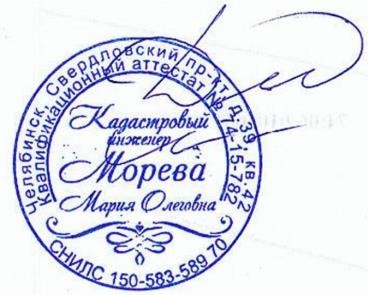 Раздел 1	Сведения об объектеРаздел 1	Сведения об объектеРаздел 1	Сведения об объектеN п/пХарактеристики объектаОписание характеристик1231Местоположение объектаЧелябинская область, Карталинский р-н2Площадь объекта ± величина погрешности определения площади (P ± ∆P), м²547204 ± 2593Иные характеристики объекта1. Публичный сервитут установлен с целью размещения объектов электросетевого хозяйства сроком на 49 летСведения о местоположении границ объектаСведения о местоположении границ объектаСведения о местоположении границ объектаСведения о местоположении границ объектаСведения о местоположении границ объектаСведения о местоположении границ объекта1. Система координат МСК-741. Система координат МСК-741. Система координат МСК-741. Система координат МСК-741. Система координат МСК-741. Система координат МСК-742. Сведения о характерных точках границ объекта2. Сведения о характерных точках границ объекта2. Сведения о характерных точках границ объекта2. Сведения о характерных точках границ объекта2. Сведения о характерных точках границ объекта2. Сведения о характерных точках границ объектаОбозначение характерных точек границКоординаты, мКоординаты, мМетод определения координатхарактерной точкиСредняя квадратическая погрешность положенияхарактерной точки (Mt), мОписаниеобозначения точки на местности (при наличии)Обозначение характерных точек границXYМетод определения координатхарактерной точкиСредняя квадратическая погрешность положенияхарактерной точки (Mt), мОписаниеобозначения точки на местности (при наличии)1234561374590.352271516.70Метод спутниковых геодезическихизмерений (определений)0.1-2374878.562271461.52Метод спутниковых геодезическихизмерений (определений)0.1-3375365.722271368.07Метод спутниковых геодезическихизмерений (определений)0.1-4375766.272271617.23Метод спутниковых геодезическихизмерений (определений)0.1-5376189.702271607.09Метод спутниковых геодезическихизмерений (определений)0.1-6376363.202272036.57Метод спутниковых геодезическихизмерений (определений)0.1-7375941.112272399.44Метод спутниковых геодезическихизмерений (определений)0.1-8375508.302272771.52Метод спутниковых геодезическихизмерений (определений)0.1-9374953.692273248.68Метод спутниковых геодезических0.1-Сведения о местоположении границ объектаСведения о местоположении границ объектаСведения о местоположении границ объектаСведения о местоположении границ объектаСведения о местоположении границ объектаСведения о местоположении границ объекта1. Система координат МСК-741. Система координат МСК-741. Система координат МСК-741. Система координат МСК-741. Система координат МСК-741. Система координат МСК-742. Сведения о характерных точках границ объекта2. Сведения о характерных точках границ объекта2. Сведения о характерных точках границ объекта2. Сведения о характерных точках границ объекта2. Сведения о характерных точках границ объекта2. Сведения о характерных точках границ объектаОбозначение характерных точек границКоординаты, мКоординаты, мМетод определения координатхарактерной точкиСредняя квадратическая погрешность положенияхарактерной точки (Mt), мОписаниеобозначения точки на местности (при наличии)Обозначение характерных точек границXYМетод определения координатхарактерной точкиСредняя квадратическая погрешность положенияхарактерной точки (Mt), мОписаниеобозначения точки на местности (при наличии)измерений (определений)10374587.722273211.69Метод спутниковых геодезическихизмерений (определений)0.1-11374227.522273522.65Метод спутниковых геодезическихизмерений (определений)0.1-12373743.962273938.99Метод спутниковых геодезическихизмерений (определений)0.1-13373225.282274385.14Метод спутниковых геодезическихизмерений (определений)0.1-14372714.602274825.19Метод спутниковых геодезическихизмерений (определений)0.1-15372499.092274984.49Метод спутниковых геодезическихизмерений (определений)0.1-16372009.982275345.93Метод спутниковых геодезическихизмерений (определений)0.1-17371579.532275663.23Метод спутниковых геодезическихизмерений (определений)0.1-18371052.482276049.66Метод спутниковых геодезическихизмерений (определений)0.1-19370577.062276079.02Метод спутниковых геодезическихизмерений (определений)0.1-20369968.482276117.53Метод спутниковых геодезическихизмерений (определений)0.1-21369375.672276155.05Метод спутниковых геодезическихизмерений (определений)0.1-22369113.182276171.74Метод спутниковых геодезическихизмерений (определений)0.1-Сведения о местоположении границ объектаСведения о местоположении границ объектаСведения о местоположении границ объектаСведения о местоположении границ объектаСведения о местоположении границ объектаСведения о местоположении границ объекта1. Система координат МСК-741. Система координат МСК-741. Система координат МСК-741. Система координат МСК-741. Система координат МСК-741. Система координат МСК-742. Сведения о характерных точках границ объекта2. Сведения о характерных точках границ объекта2. Сведения о характерных точках границ объекта2. Сведения о характерных точках границ объекта2. Сведения о характерных точках границ объекта2. Сведения о характерных точках границ объектаОбозначение характерных точек границКоординаты, мКоординаты, мМетод определения координатхарактерной точкиСредняя квадратическая погрешность положенияхарактерной точки (Mt), мОписаниеобозначения точки на местности (при наличии)Обозначение характерных точек границXYМетод определения координатхарактерной точкиСредняя квадратическая погрешность положенияхарактерной точки (Mt), мОписаниеобозначения точки на местности (при наличии)23369064.612276230.83Метод спутниковых геодезическихизмерений (определений)0.1-24368964.362276244.38Метод спутниковых геодезическихизмерений (определений)0.1-25368960.662276194.88Метод спутниковых геодезическихизмерений (определений)0.1-26369038.392276183.99Метод спутниковых геодезическихизмерений (определений)0.1-27369088.212276123.42Метод спутниковых геодезическихизмерений (определений)0.1-28369372.512276105.15Метод спутниковых геодезическихизмерений (определений)0.1-29369965.322276067.63Метод спутниковых геодезическихизмерений (определений)0.1-30370573.902276029.12Метод спутниковых геодезическихизмерений (определений)0.1-31371035.152276000.36Метод спутниковых геодезическихизмерений (определений)0.1-32371549.982275622.89Метод спутниковых геодезическихизмерений (определений)0.1-33371980.262275305.71Метод спутниковых геодезическихизмерений (определений)0.1-34372469.372274944.27Метод спутниковых геодезическихизмерений (определений)0.1-35372683.262274786.21Метод спутниковых геодезическихизмерений (определений)0.1-36373192.662274347.24Метод спутниковых геодезических0.1-Сведения о местоположении границ объектаСведения о местоположении границ объектаСведения о местоположении границ объектаСведения о местоположении границ объектаСведения о местоположении границ объектаСведения о местоположении границ объекта1. Система координат МСК-741. Система координат МСК-741. Система координат МСК-741. Система координат МСК-741. Система координат МСК-741. Система координат МСК-742. Сведения о характерных точках границ объекта2. Сведения о характерных точках границ объекта2. Сведения о характерных точках границ объекта2. Сведения о характерных точках границ объекта2. Сведения о характерных точках границ объекта2. Сведения о характерных точках границ объектаОбозначение характерных точек границКоординаты, мКоординаты, мМетод определения координатхарактерной точкиСредняя квадратическая погрешность положенияхарактерной точки (Mt), мОписаниеобозначения точки на местности (при наличии)Обозначение характерных точек границXYМетод определения координатхарактерной точкиСредняя квадратическая погрешность положенияхарактерной точки (Mt), мОписаниеобозначения точки на местности (при наличии)измерений (определений)37373711.342273901.09Метод спутниковых геодезическихизмерений (определений)0.1-38374194.882273484.78Метод спутниковых геодезическихизмерений (определений)0.1-39374571.392273159.85Метод спутниковых геодезическихизмерений (определений)0.1-40374937.262273196.49Метод спутниковых геодезическихизмерений (определений)0.1-41375475.702272733.60Метод спутниковых геодезическихизмерений (определений)0.1-42375908.512272361.52Метод спутниковых геодезическихизмерений (определений)0.1-43376303.452272022.00Метод спутниковых геодезическихизмерений (определений)0.1-44376156.162271657.95Метод спутниковых геодезическихизмерений (определений)0.1-45375752.872271667.68Метод спутниковых геодезическихизмерений (определений)0.1-46375356.022271420.91Метод спутниковых геодезическихизмерений (определений)0.1-47374887.952271510.63Метод спутниковых геодезическихизмерений (определений)0.1-48374601.462271565.45Метод спутниковых геодезическихизмерений (определений)0.1-1374590.352271516.70Метод спутниковых геодезическихизмерений (определений)0.1-3. Сведения о характерных точках части (частей) границы объекта3. Сведения о характерных точках части (частей) границы объекта3. Сведения о характерных точках части (частей) границы объекта3. Сведения о характерных точках части (частей) границы объекта3. Сведения о характерных точках части (частей) границы объекта3. Сведения о характерных точках части (частей) границы объектаОбозначение характерных точек части границыКоординаты, мКоординаты, мМетод определения координат характерной точкиСредняя квадратическая погрешность положения характерной точки (Mt), мОписаниеобозначения точки на местности (приналичии)Обозначение характерных точек части границыXYМетод определения координат характерной точкиСредняя квадратическая погрешность положения характерной точки (Mt), мОписаниеобозначения точки на местности (приналичии)123456------Сведения о местоположении измененных (уточненных) границ объектаСведения о местоположении измененных (уточненных) границ объектаСведения о местоположении измененных (уточненных) границ объектаСведения о местоположении измененных (уточненных) границ объектаСведения о местоположении измененных (уточненных) границ объектаСведения о местоположении измененных (уточненных) границ объектаСведения о местоположении измененных (уточненных) границ объектаСведения о местоположении измененных (уточненных) границ объекта1. Система координат МСК-741. Система координат МСК-741. Система координат МСК-741. Система координат МСК-741. Система координат МСК-741. Система координат МСК-741. Система координат МСК-741. Система координат МСК-742. Сведения о характерных точках границ объекта2. Сведения о характерных точках границ объекта2. Сведения о характерных точках границ объекта2. Сведения о характерных точках границ объекта2. Сведения о характерных точках границ объекта2. Сведения о характерных точках границ объекта2. Сведения о характерных точках границ объекта2. Сведения о характерных точках границ объектаОбозначение характерных точек границСуществующие координаты, мСуществующие координаты, мИзмененные (уточненные) координаты, мИзмененные (уточненные) координаты, мМетод определения координат характерной точкиСредняя квадратическая погрешность положенияхарактерной точки (Mt), мОписание обозначения точки наместности (при наличии)Обозначение характерных точек границXYXYМетод определения координат характерной точкиСредняя квадратическая погрешность положенияхарактерной точки (Mt), мОписание обозначения точки наместности (при наличии)12345678--------3. Сведения о характерных точках части (частей) границы объекта3. Сведения о характерных точках части (частей) границы объекта3. Сведения о характерных точках части (частей) границы объекта3. Сведения о характерных точках части (частей) границы объекта3. Сведения о характерных точках части (частей) границы объекта3. Сведения о характерных точках части (частей) границы объекта3. Сведения о характерных точках части (частей) границы объекта3. Сведения о характерных точках части (частей) границы объектаОбозначение характерных точек части границыСуществующие координаты, мСуществующие координаты, мИзмененные (уточненные) координаты, мИзмененные (уточненные) координаты, мМетод определения координат характернойточкиСредняя квадратическая погрешность положенияхарактерной точки (Mt), мОписание обозначения точки наместности (при наличии)Обозначение характерных точек части границыXYXYМетод определения координат характернойточкиСредняя квадратическая погрешность положенияхарактерной точки (Mt), мОписание обозначения точки наместности (при наличии)12345678--------План границ объектаПлан границ объектаОбзорная схема границ ЗОУИТ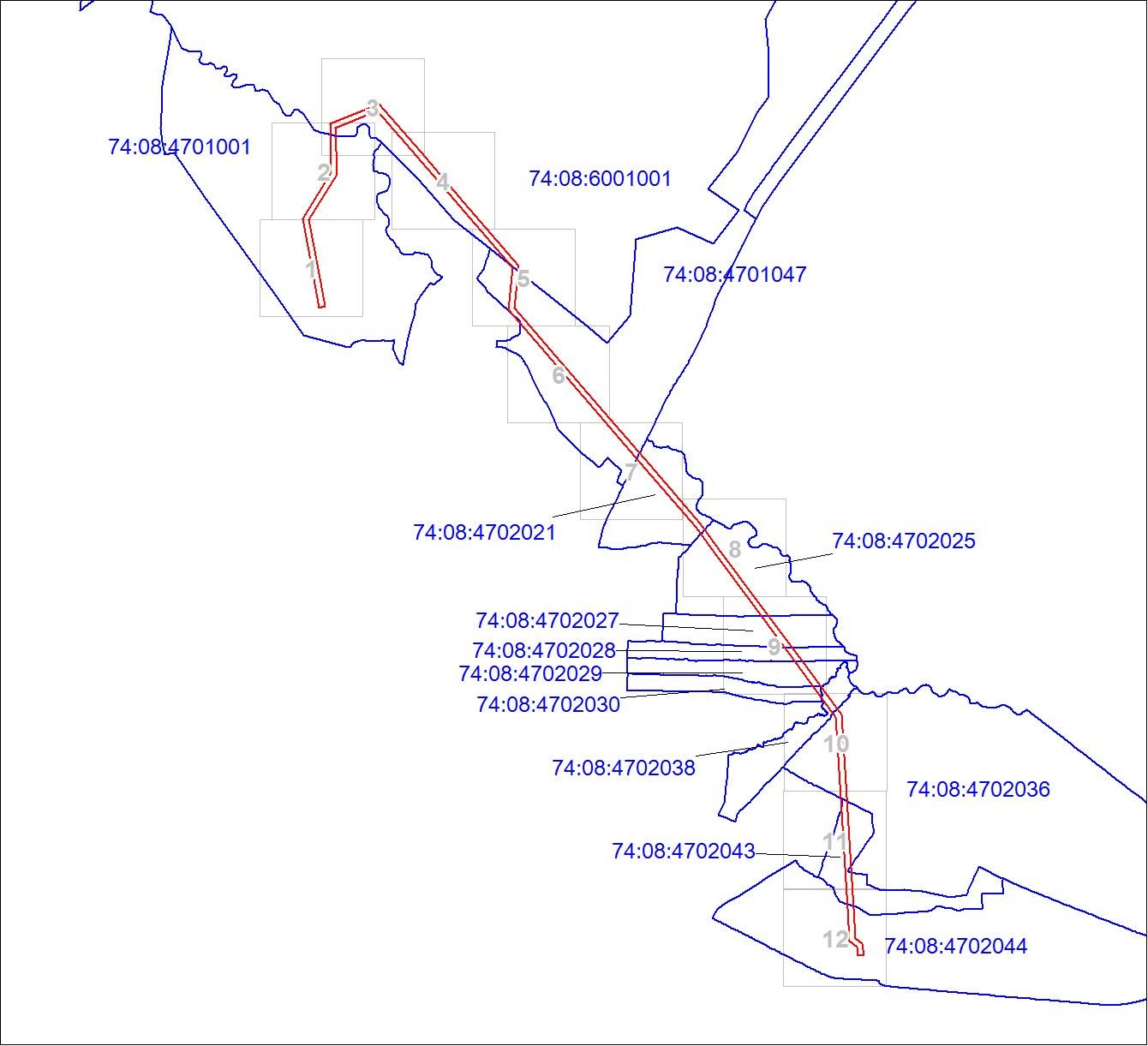 Обзорная схема границ ЗОУИТМасштаб 1:58563Используемые условные знаки и обозначения: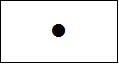 Характерная точка границы объекта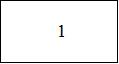 Надписи номеров характерных точек границы объекта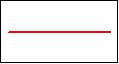 граница публичного сервитута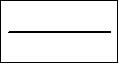 граница земельного участка, установленная в соответствии с требованиями федерального законодательства, включенная в ЕГРН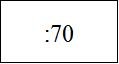 кадастровый номер земельного участка, сведения о котором имеются в ЕГРН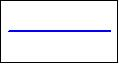 граница кадастрового квартала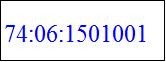 номер кадастрового квартала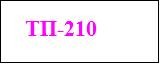 Подпись	Место для оттместоположение (ориентир)Морева М. О.	Дата 16 августа 2021 г.иска печати (при наличии) лица, составившего описание местоположения границ объектаПлан границ объектаВыносной лист № 1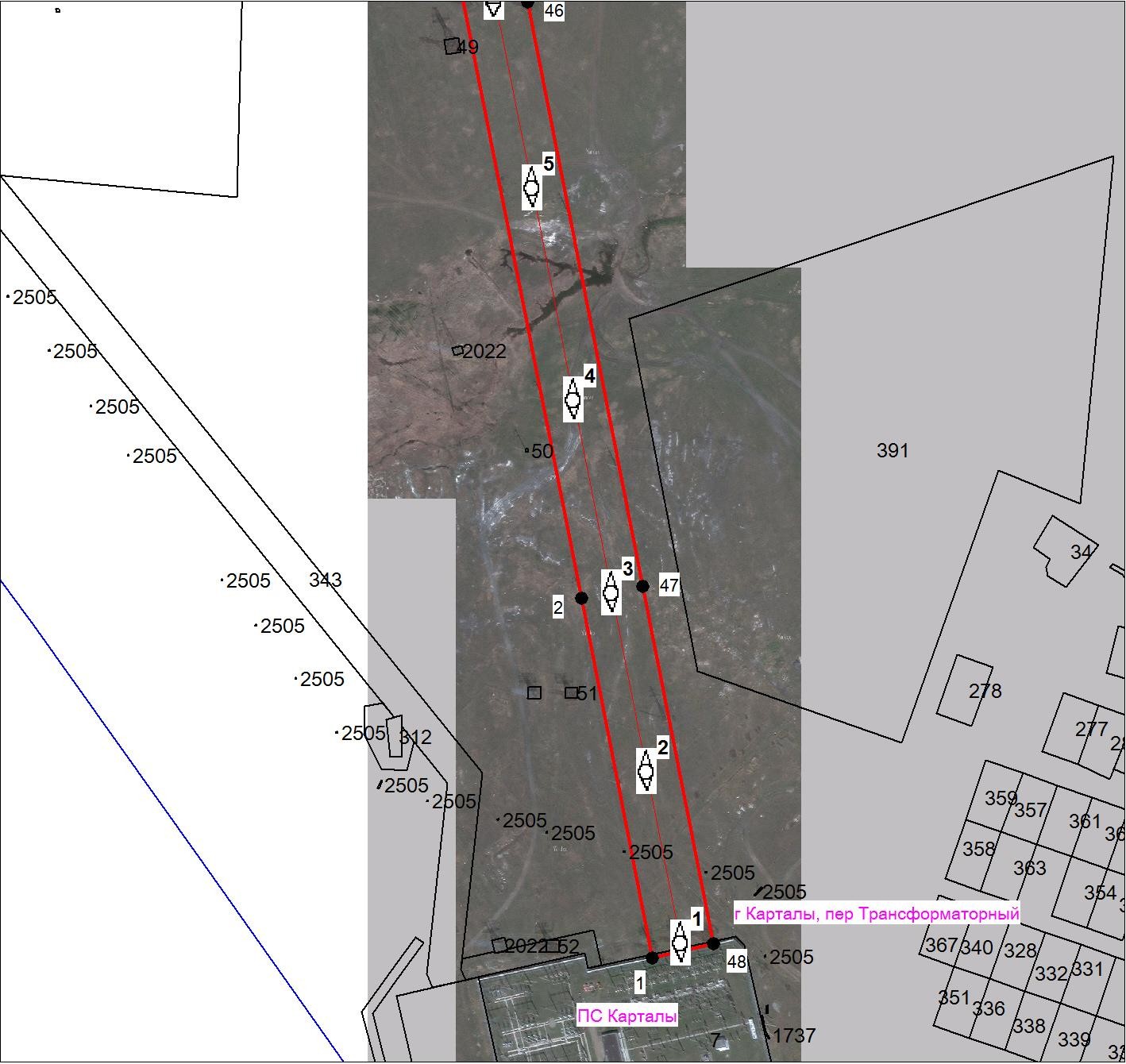 Масштаб 1:5000Используемые условные знаки и обозначения:Условные обозначения представлены на листе 6Подпись	Морева М. О.	Дата 16 августа 2021 г.Место для оттиска печати (при наличии) лица, составившего описание местоположения границ объектаПлан границ объектаВыносной лист № 2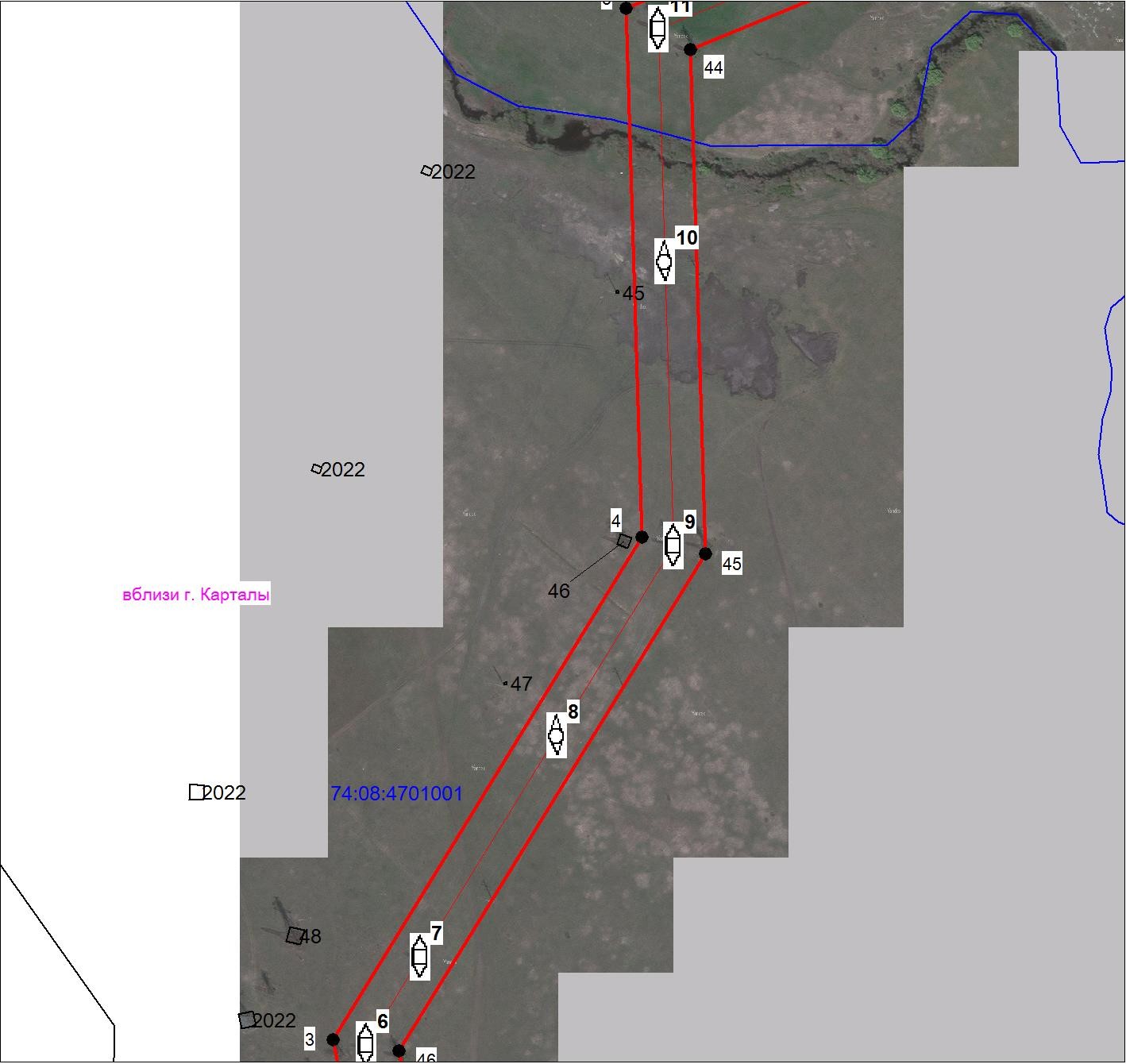 Масштаб 1:5000Используемые условные знаки и обозначения:Условные обозначения представлены на листе 6Подпись	Морева М. О.	Дата 16 августа 2021 г.Место для оттиска печати (при наличии) лица, составившего описание местоположения границ объектаПлан границ объектаВыносной лист № 3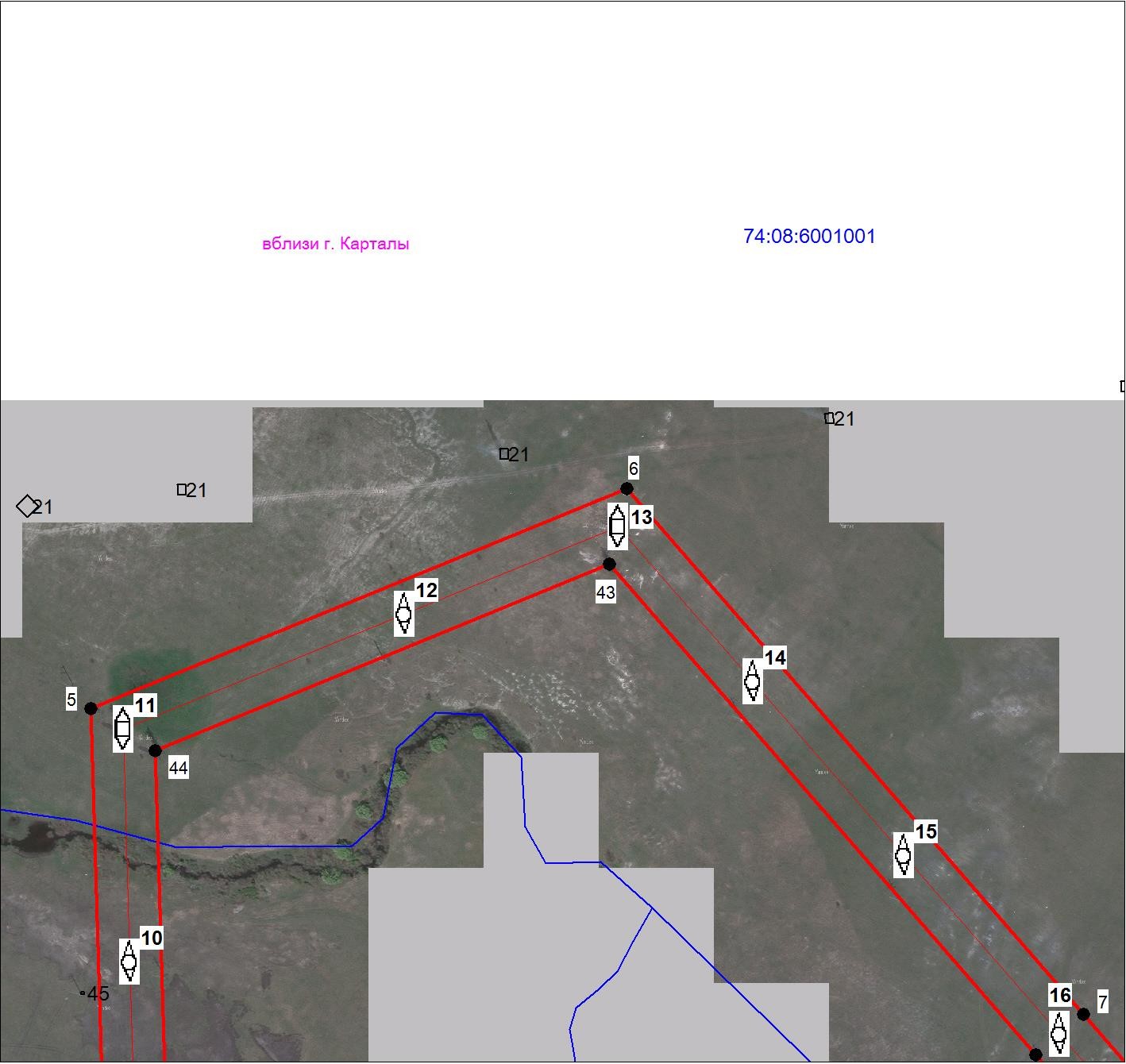 Масштаб 1:5000Используемые условные знаки и обозначения:Условные обозначения представлены на листе 6Подпись	Морева М. О.	Дата 16 августа 2021 г.Место для оттиска печати (при наличии) лица, составившего описание местоположения границ объектаПлан границ объектаВыносной лист № 4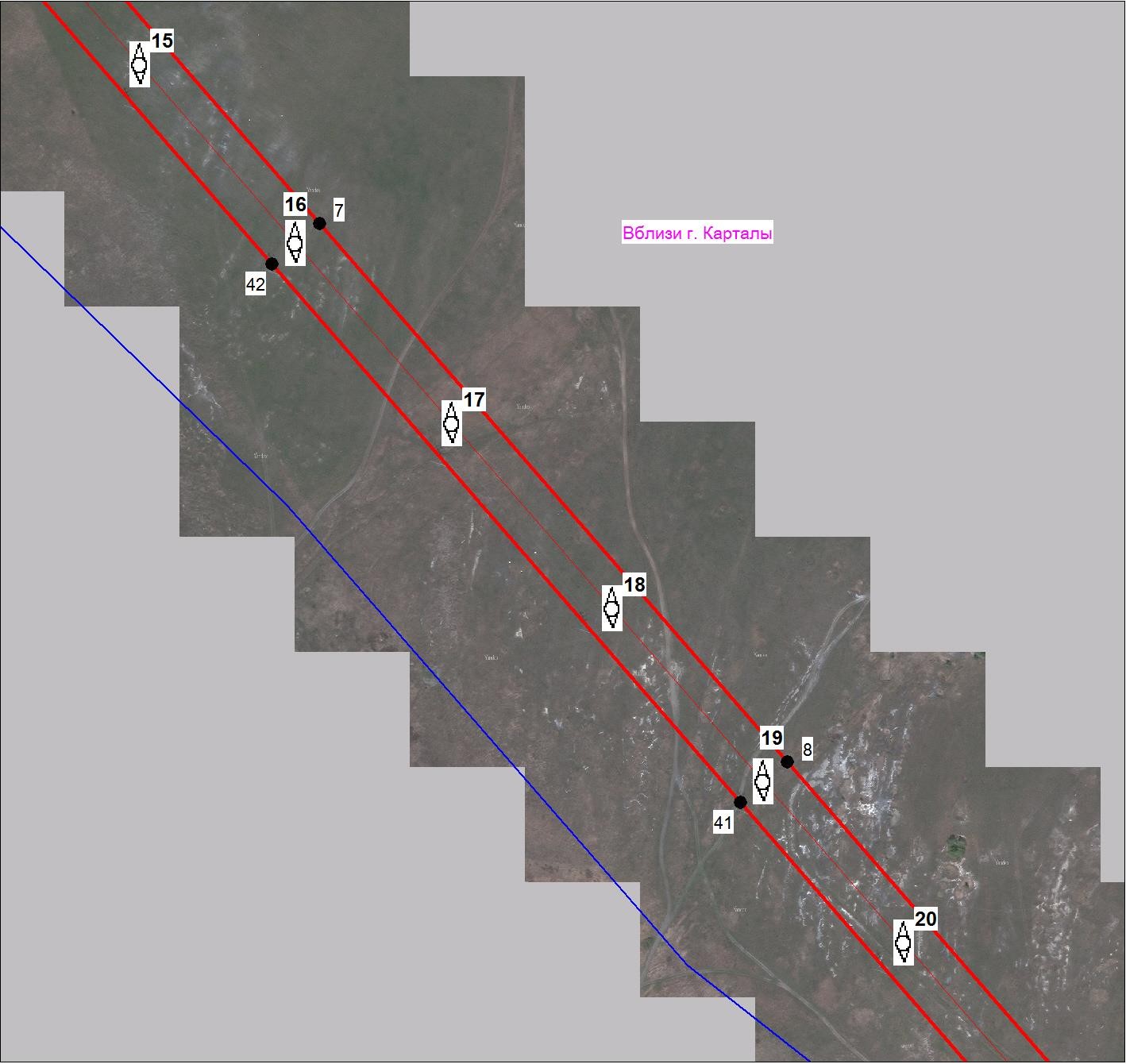 Масштаб 1:5000Используемые условные знаки и обозначения:Условные обозначения представлены на листе 6Подпись	Морева М. О.	Дата 16 августа 2021 г.Место для оттиска печати (при наличии) лица, составившего описание местоположения границ объектаПлан границ объектаВыносной лист № 5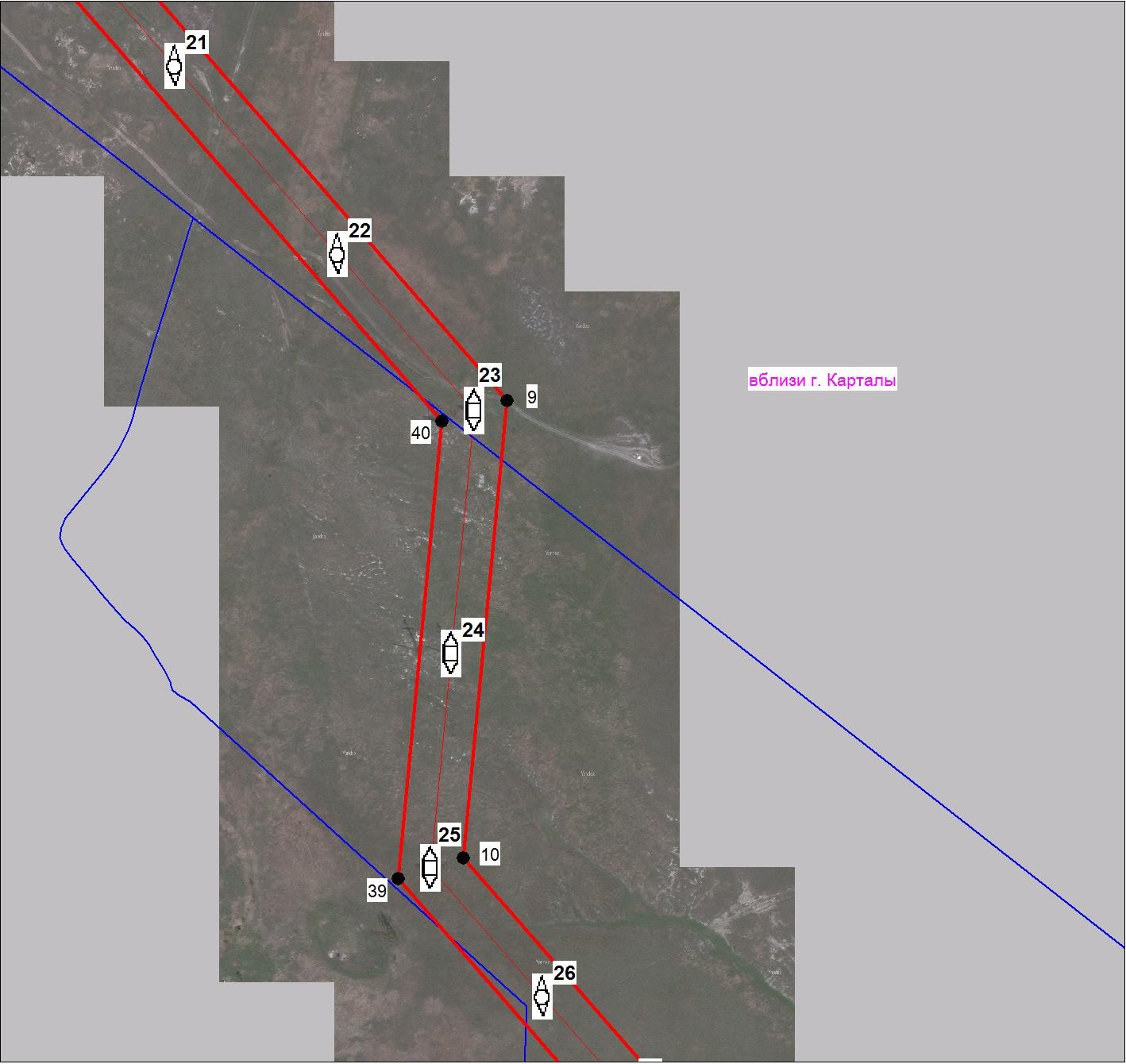 Масштаб 1:5000Используемые условные знаки и обозначения:Условные обозначения представлены на листе 6Подпись	Морева М. О.	Дата 16 августа 2021 г.Место для оттиска печати (при наличии) лица, составившего описание местоположения границ объектаПлан границ объектаВыносной лист № 6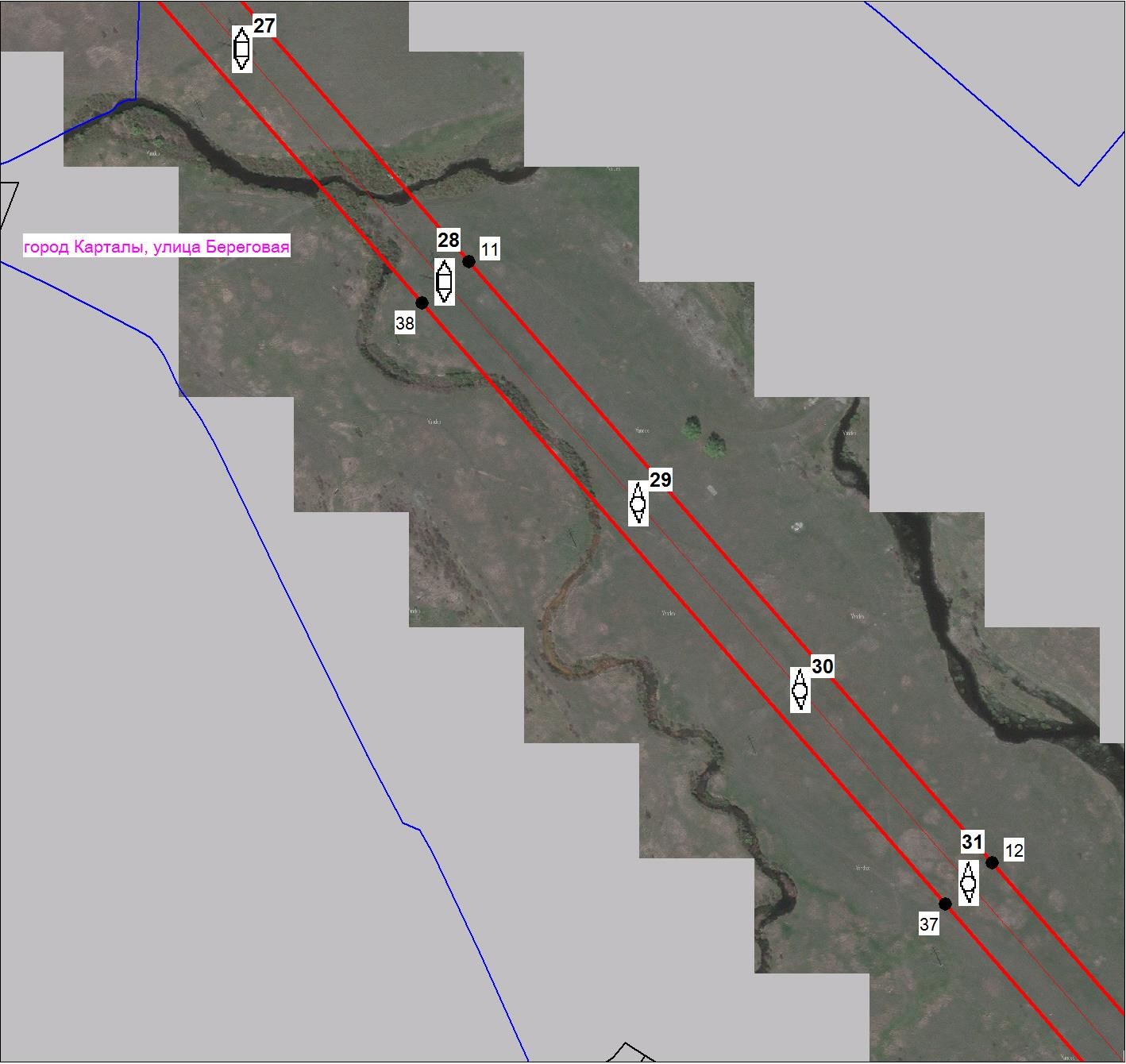 Масштаб 1:5000Используемые условные знаки и обозначения:Условные обозначения представлены на листе 6Подпись	Морева М. О.	Дата 16 августа 2021 г.Место для оттиска печати (при наличии) лица, составившего описание местоположения границ объектаПлан границ объектаВыносной лист № 7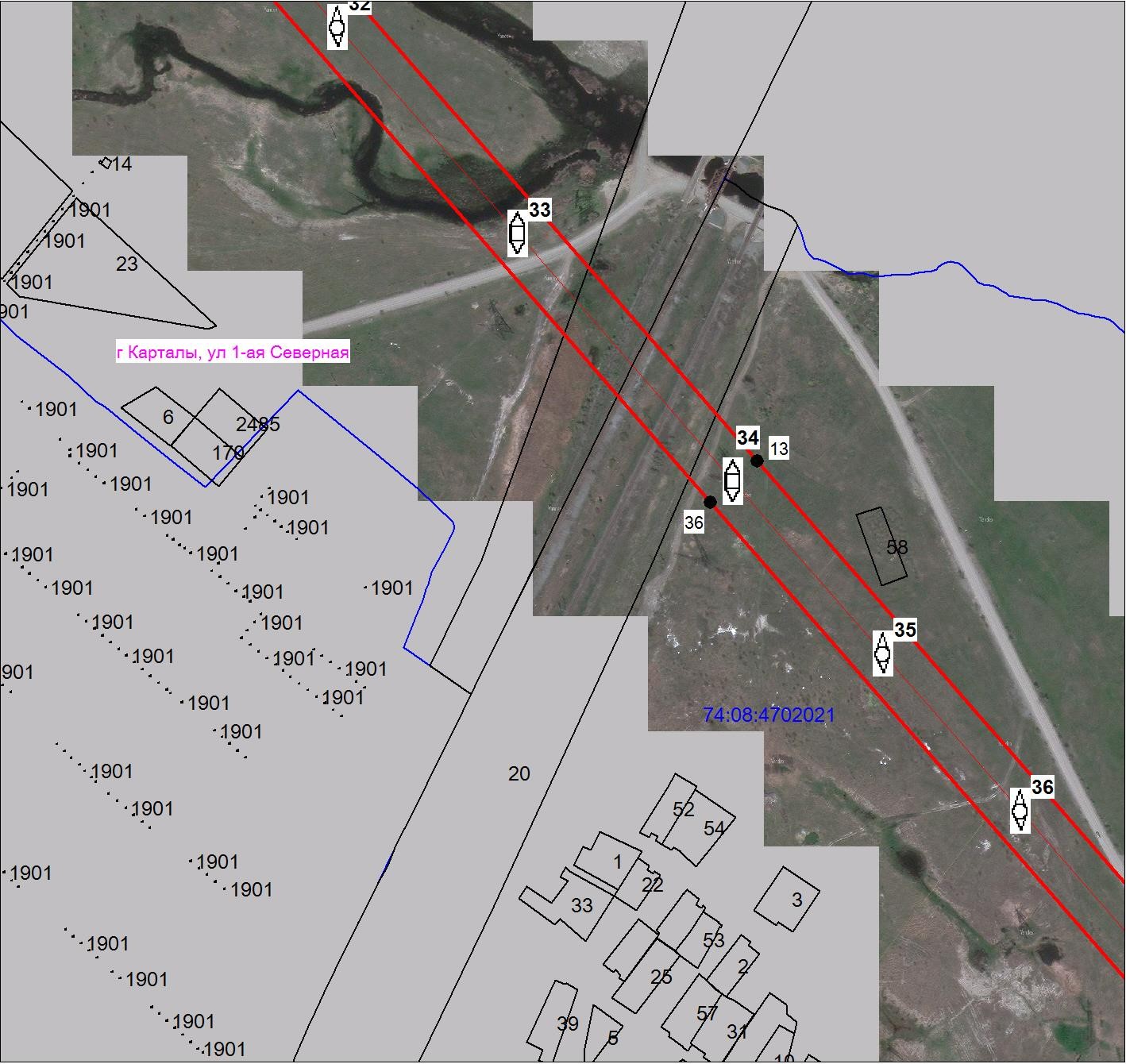 Масштаб 1:5000Используемые условные знаки и обозначения:Условные обозначения представлены на листе 6Подпись	Морева М. О.	Дата 16 августа 2021 г.Место для оттиска печати (при наличии) лица, составившего описание местоположения границ объектаПлан границ объектаВыносной лист № 8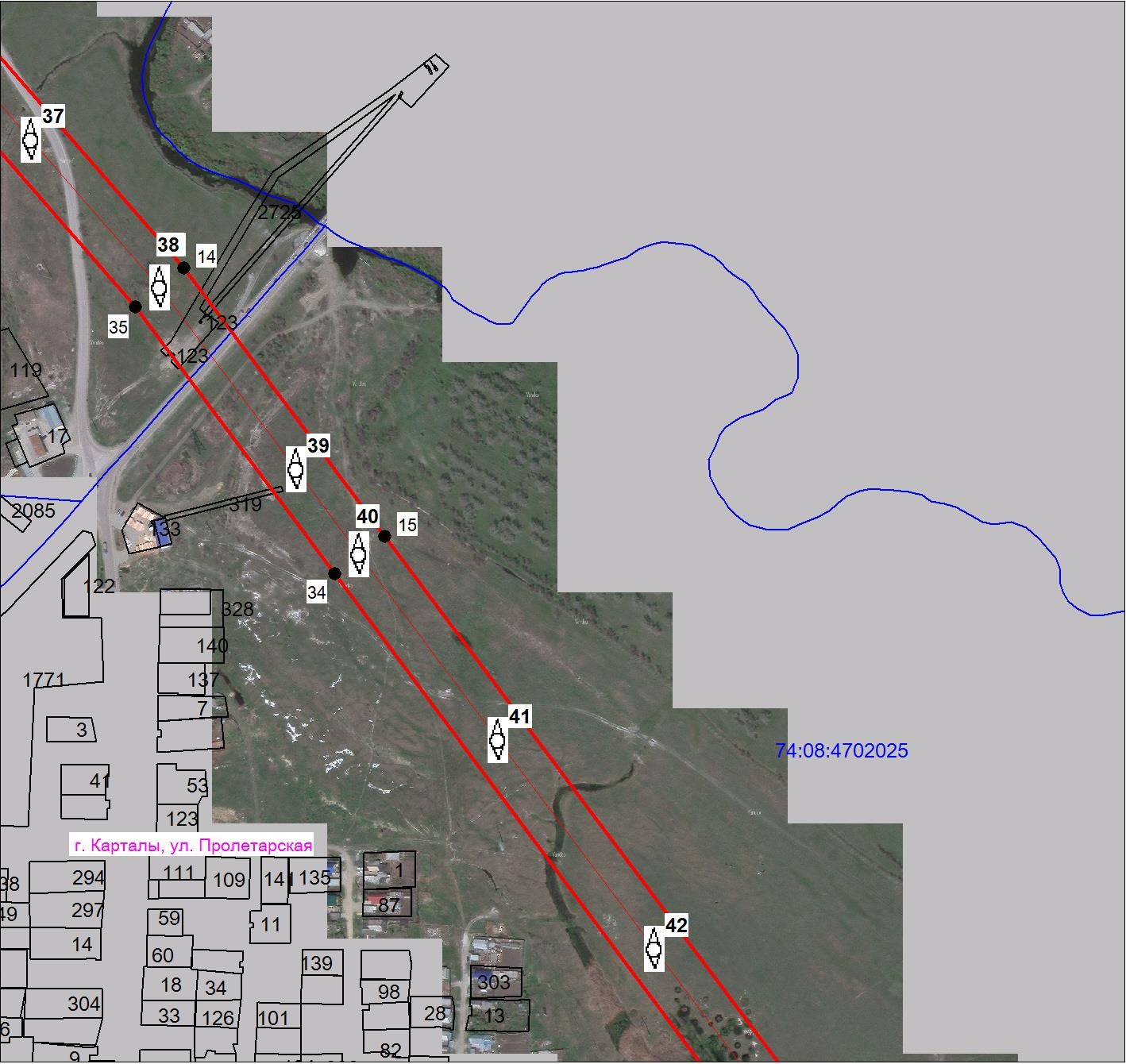 Масштаб 1:5000Используемые условные знаки и обозначения:Условные обозначения представлены на листе 6Подпись	Морева М. О.	Дата 16 августа 2021 г.Место для оттиска печати (при наличии) лица, составившего описание местоположения границ объектаПлан границ объектаВыносной лист № 9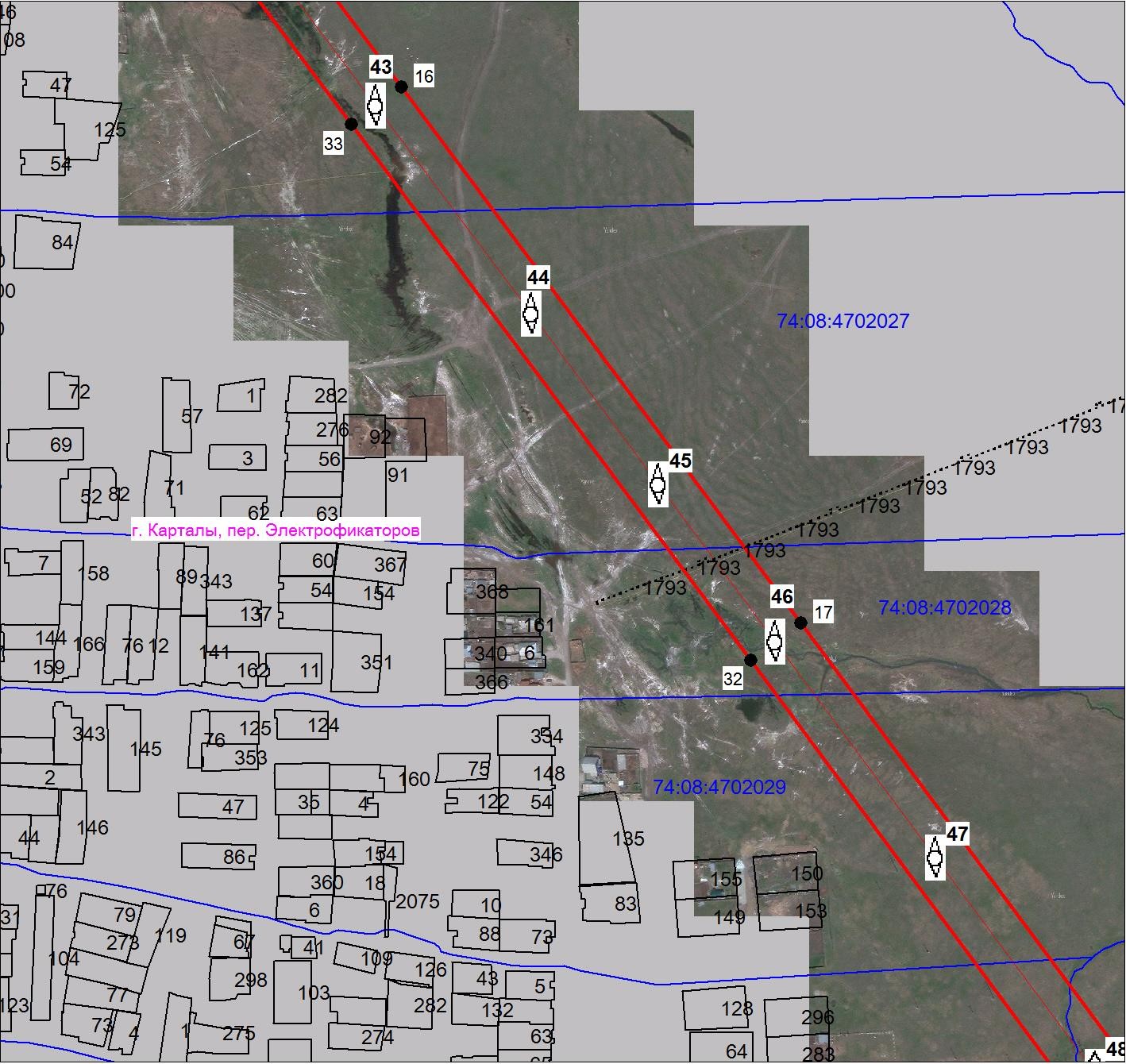 Масштаб 1:5000Используемые условные знаки и обозначения:Условные обозначения представлены на листе 6Подпись	Морева М. О.	Дата 16 августа 2021 г.Место для оттиска печати (при наличии) лица, составившего описание местоположения границ объектаПлан границ объектаВыносной лист № 10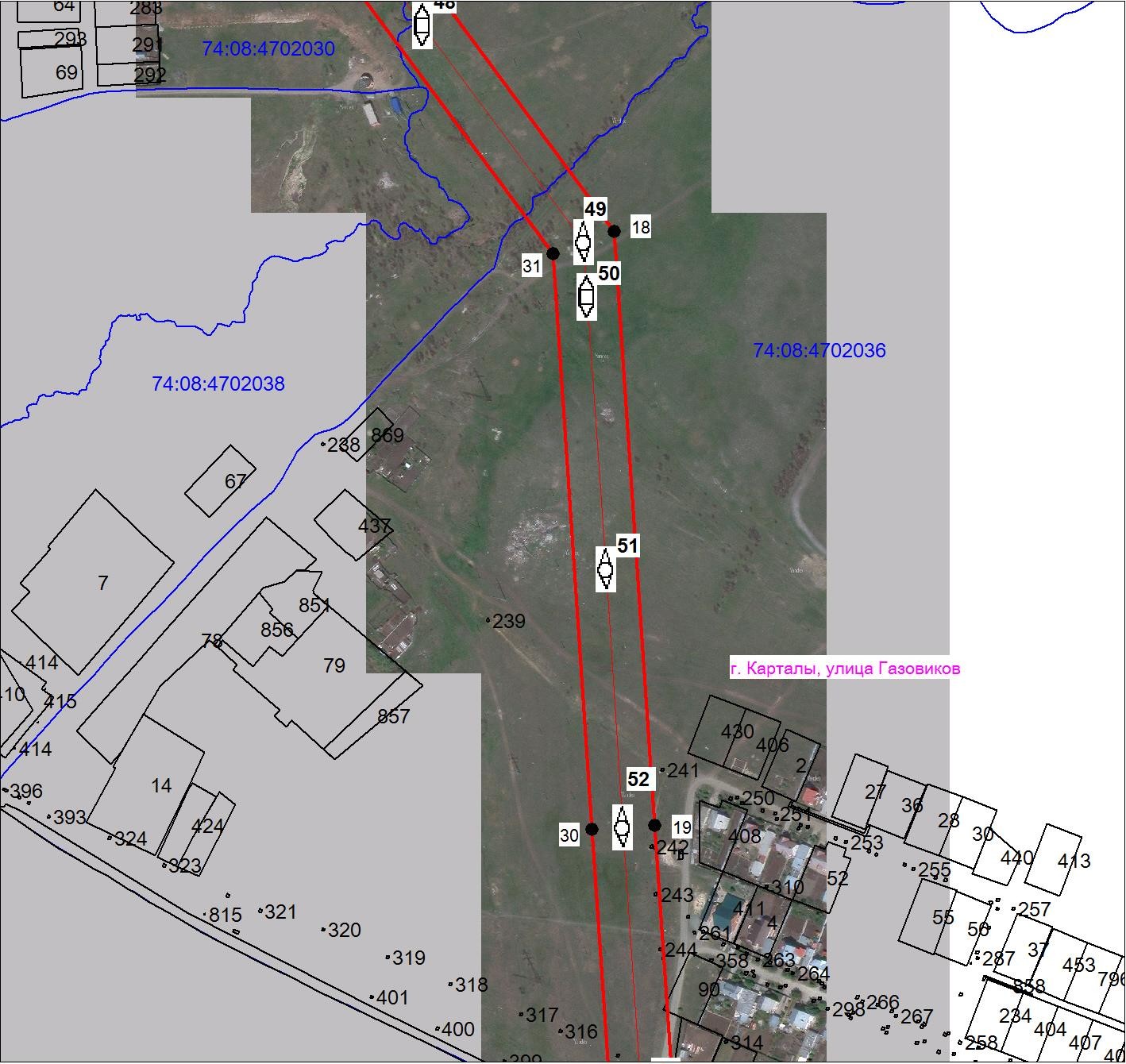 Масштаб 1:5000Используемые условные знаки и обозначения:Условные обозначения представлены на листе 6Подпись	Морева М. О.	Дата 16 августа 2021 г.Место для оттиска печати (при наличии) лица, составившего описание местоположения границ объектаПлан границ объектаВыносной лист № 11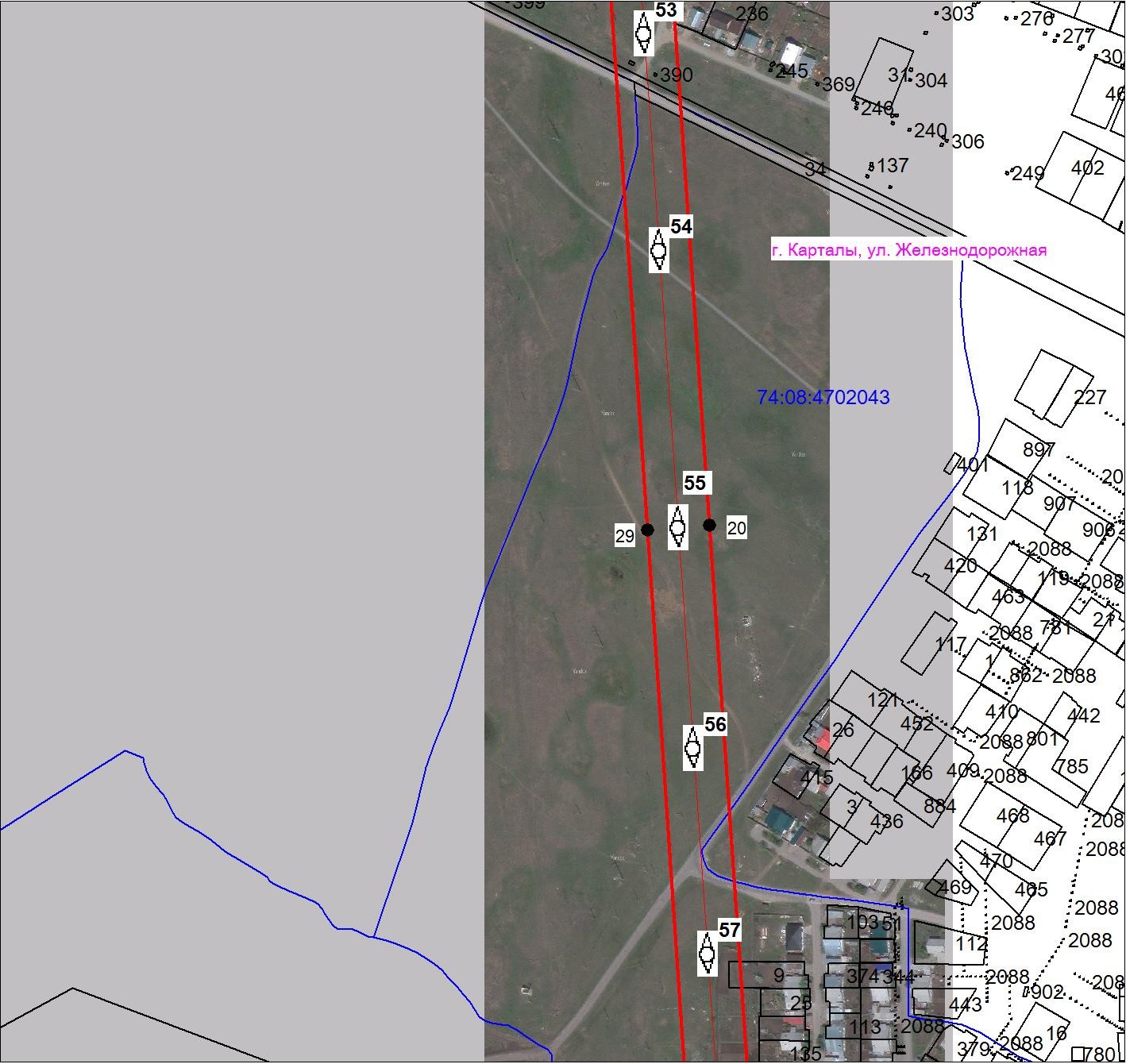 Масштаб 1:5000Используемые условные знаки и обозначения:Условные обозначения представлены на листе 6Подпись	Морева М. О.	Дата 16 августа 2021 г.Место для оттиска печати (при наличии) лица, составившего описание местоположения границ объектаПлан границ объектаВыносной лист № 12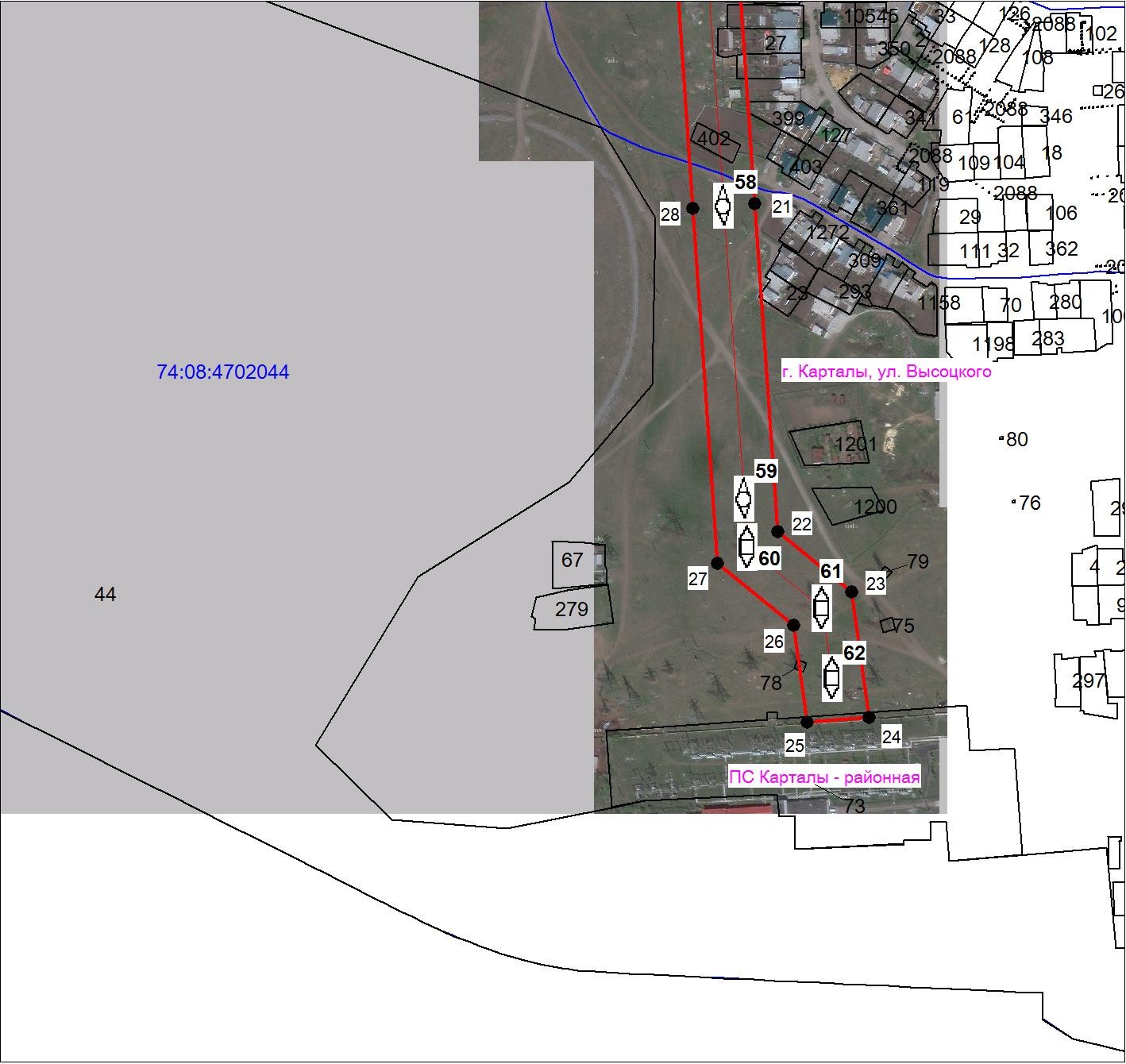 Масштаб 1:5000Используемые условные знаки и обозначения:Условные обозначения представлены на листе 6Подпись	Морева М. О.	Дата 16 августа 2021 г.Место для оттиска печати (при наличии) лица, составившего описание местоположения границ объекта